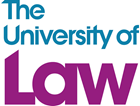 Comment poursuivre une carrière en droit britannique depuis l'étrangerDes experts de grandes universités britanniques partagent des conseils à l’attention des étudiants français souhaitant poursuivre des études juridiques au Royaume-UniLes récents chiffres d'admission de The University of Law (ULaw) au Royaume-Uni ont montré une augmentation de 38 % en glissement annuel du nombre d'étudiants internationaux qui viennent étudier le droit au Royaume-Uni. De plus, les données de recherche en ligne concernant les universités britanniques montrent également une augmentation de 27 % en glissement annuel chez les résidents français, ce qui indique un regain d'appétit pour les études au Royaume-Uni. Tout en gardant ces chiffres à l'esprit, Aruna Verma, directrice de programme chez The University of Law, principal prestataire spécialisé dans la formation juridique au Royaume-Uni, partage ses cinq meilleurs conseils pour poursuivre une formation en droit britannique depuis l'étranger. Trouvez votre communauté S’installer dans un autre pays peut être une expérience incroyablement intimidante. Recherchez des communautés en ligne que vous pourrez intégrer ou contactez votre future université pour en savoir plus sur ses réseaux de soutien établis. Ces communautés vous aideront à établir des liens avec d'autres personnes partageant votre objectif ; elles peuvent même finir par devenir vos compagnons de cours. Familiarisez-vous avec les détails spécifiques Selon l'endroit où vous vous trouvez dans le monde, vous devez vous soumettre à différents contrôles et processus pour obtenir une place et suivre une formation en droit britannique. N'oubliez pas de faire vos recherches dès le départ, car cela vous aidera au cours du processus de demande. La rubrique de conseils internationaux de notre site Web répertorie ces informations par pays. Il s’agit donc d’un bon point de départ. Comprendre votre visa Les ressortissants de pays non membres de l'EEE ou de Suisse qui viennent au Royaume-Uni doivent demander au ministère de l'Intérieur du Royaume-Uni un visa leur permettant d'étudier. Dans la plupart des cas, vous aurez besoin d'un visa étudiant de niveau 4, qui nécessite le parrainage d'un prestataire d'éducation. The University of Law est un parrain de niveau A approuvé par le ministère de l'Intérieur et par conséquent pleinement autorisé par le gouvernement britannique à parrainer des étudiants internationaux souhaitant obtenir un visa d'étudiant de niveau 4 dans le cadre du système à points. Réglez vos finances N'oubliez pas de planifier les coûts tels que le loyer, les supports de formation et les factures du quotidien. N'oubliez pas d’intégrer dans votre budget des fonds pour votre vie sociale, afin que vous consacrer un peu de temps libre pendant vos premières semaines à apprendre à connaître vos camarades de formation et à passer du temps ensemble en dehors des cours. Diverses options seront disponibles pour vous soutenir en fonction de votre situation, alors familiarisez-vous avec celles-ci à l'avance afin d'être prêt à arriver au Royaume-Uni et à commencer le trimestre. Adressez-vous à l'université pour obtenir des conseils Pour vous fournir des conseils, peu de personnes sont aussi bien placées que les équipes de soutien aux étudiants de votre de votre université. N'hésitez pas à nous contacter pour toute question. Il ne fait aucun doute que vous devrez effectuer de nombreuses démarches administratives lorsque vous vous préparerez à vous rendre au Royaume-Uni pour vos études, mais beaucoup de services de soutien sont disponibles sur place pour vous aider à poursuivre la prochaine étape de votre carrière.Pour en savoir plus sur les études à The University of Law depuis l'étranger, rendez-vous sur : https://www.law.ac.uk/students/international/ FINPour plus d’informations, veuillez contacter* ulaw@epiphany.co.uk.À propos de The University of Law (ULaw)University of Law est l’un des plus anciens prestataires spécialisés de formation juridique au Royaume-Uni et compte plusieurs campus à Londres, Birmingham, Bristol, Chester, Guildford, Leeds, Manchester et Nottingham, ainsi que des campus internationaux à Berlin et Hong Kong. Vous pouvez également suivre nos cours de droit à l’université d’East Anglia, l’université d’Exeter, l’université de Reading, l’université de Liverpool et l’université de droit de Chester. Nos formations sont également disponibles en ligne, sous forme de programmes à temps plein et à temps partiel.